День Безопасности 4 сентября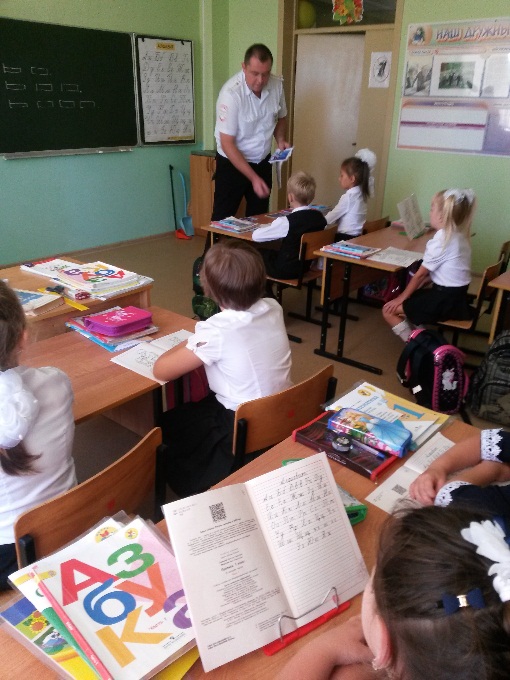 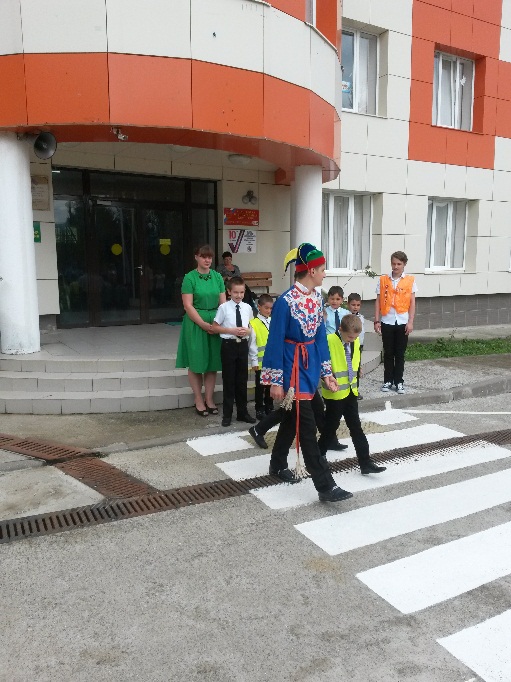 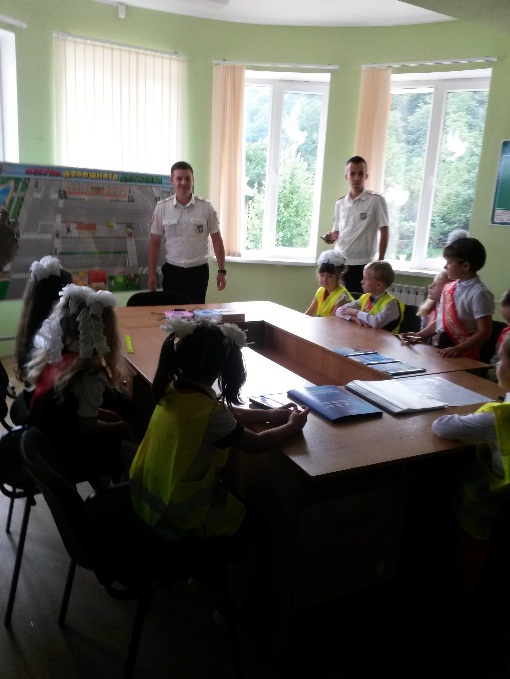 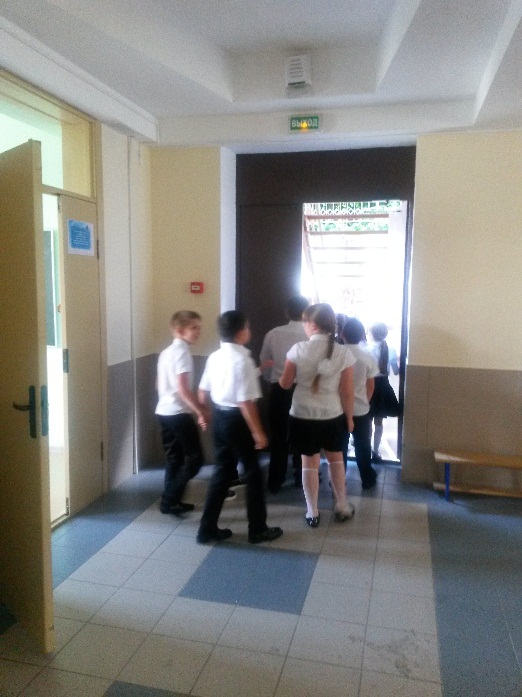 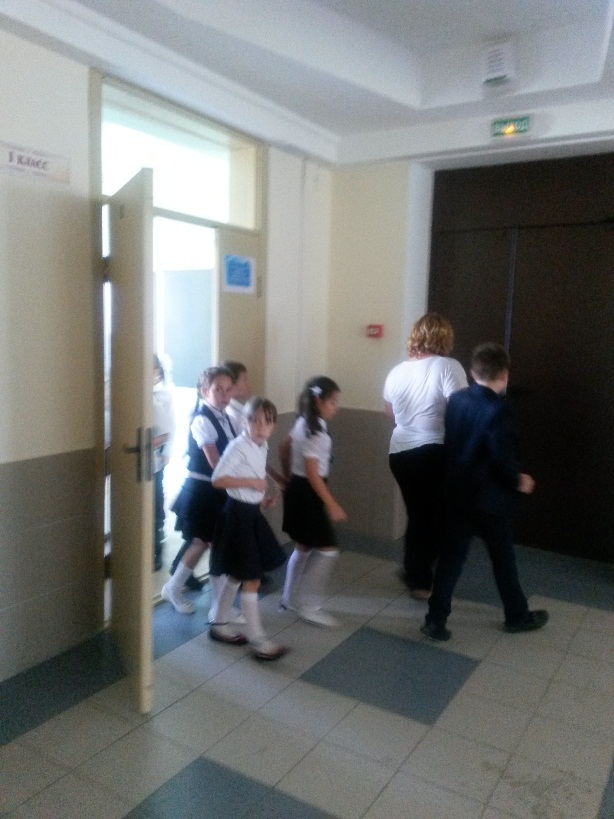 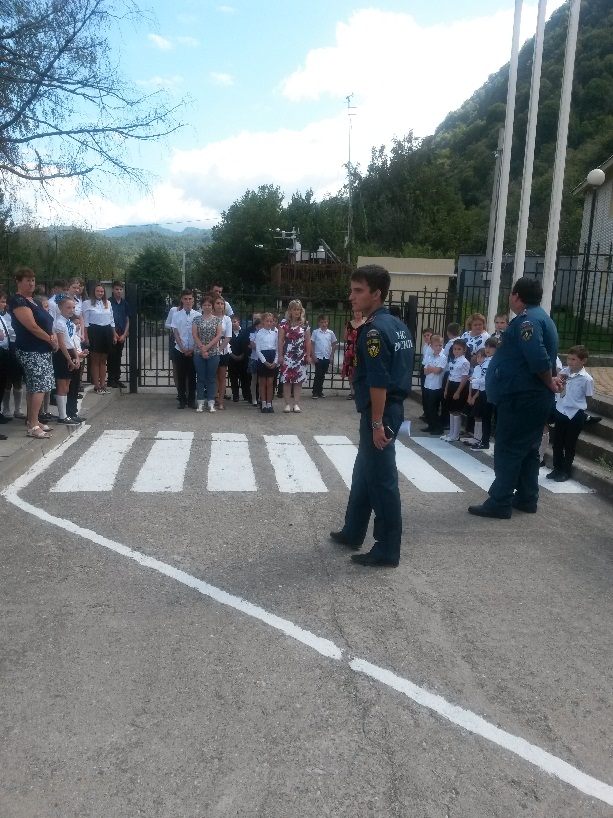 